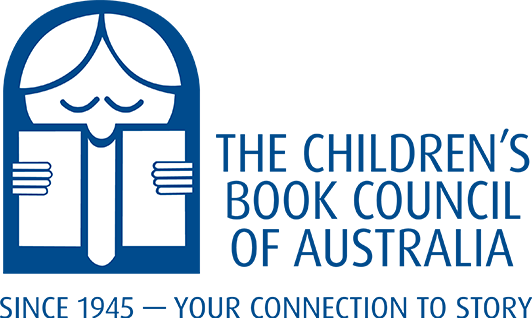  HOLY EUCHARIST SCHOOL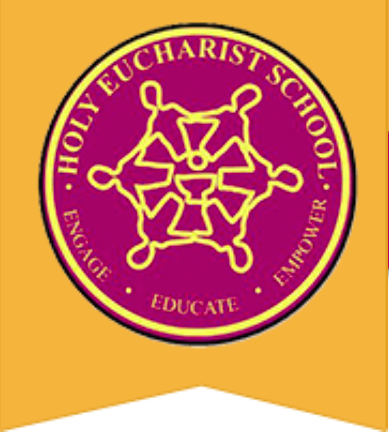 1a Oleander Drive, St Albans VIC 3021 PHONE: 8312 0900 www.hestalbanssth.catholic.edu.au   HOLY EUCHARIST SCHOOL1a Oleander Drive, St Albans VIC 3021 PHONE: 8312 0900 www.hestalbanssth.catholic.edu.au  November/December 2020November/December 2020SundayMondayTuesdayWednesdayThursdayFridaySaturday       FEAST OF ALL SAINTS	1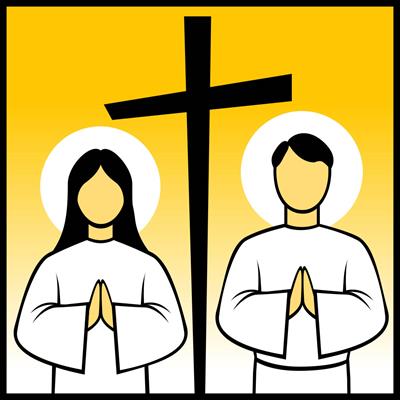  FEAST OF ALL SOULS 2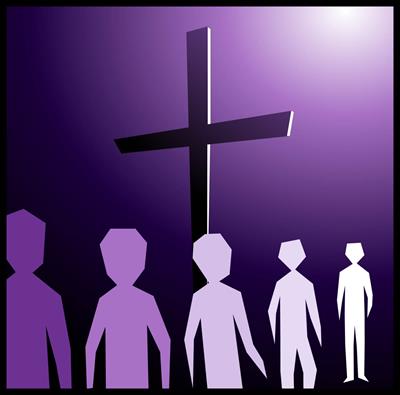 School Closure Day3Melbourne CupPublic Holiday45Whole School Liturgy 9:20amBook Week Dress Up Day & Assembly 9:30am 67  32nd  Sun Ordinary Time   8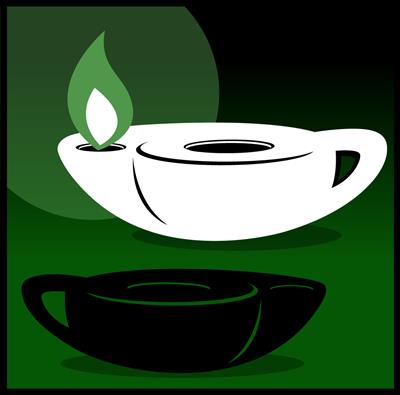 91011Remembrance Day12Whole School Assembly 9:20am13World Kindness Day14  33rd Sun Ordinary Time  15 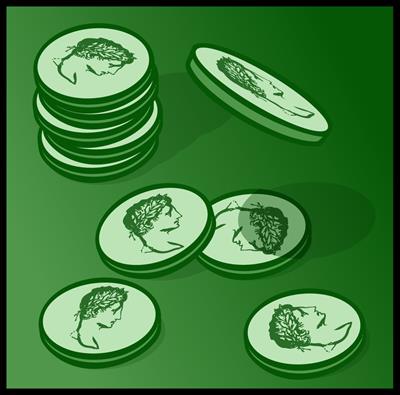 16171819Whole School Liturgy 9:20amParent Information Session for Pre-Prep Families- Zoom 1:00pm2021  FEAST OF CHRIST THE KING  22 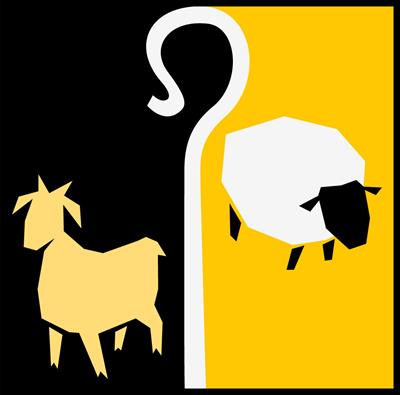 23School Photos: Students wear full summer uniform24Prep Teachers meeting with Preps 2021 via Zoom25Prep Teachers meeting with Preps 2021 via Zoom26Whole School Liturgy 9:20amAdministration Parent Information for Pre-Prep Families - Zoom 27281st SUNDAY OF ADVENT   29	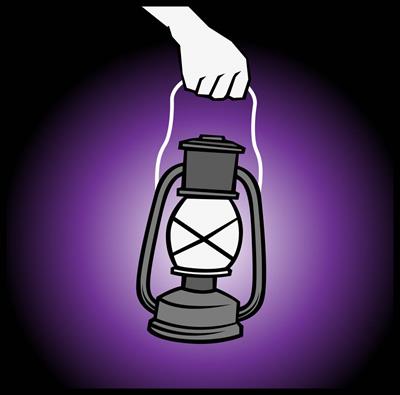 30Kinder Visits begin this week     DECEMBER   1Orientation Day for existing students: Grades 1- 62  3Whole School Liturgy 9:20amMeet & Greet Drive Thru for Pre Preps4Grade 6 Graduation DayReports & portfolios go home.5  2nd SUNDAY OF ADVENT   6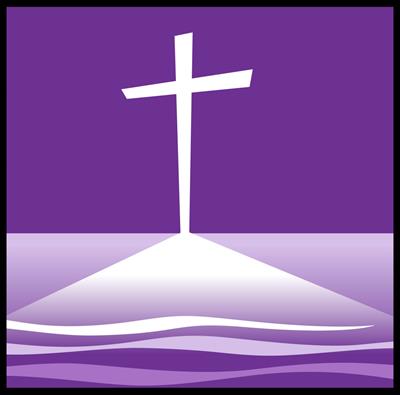 78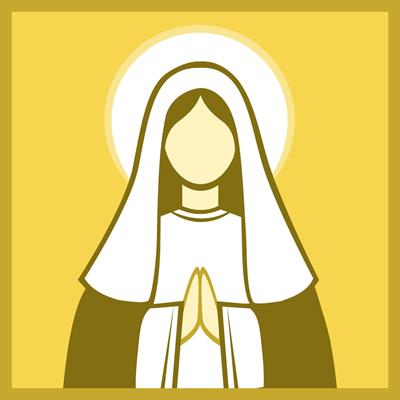 FEAST OF THE IMMACULATE     CONCEPTION OF MARYGrade 6 Liturgy & Graduation Ceremony via Zoom at 6pm9Portfolios Due back at school                              10Whole School Liturgy 9:20am - 3rd Sunday of AdventHuman Rights Day11123rd  SUNDAY OF ADVENT  13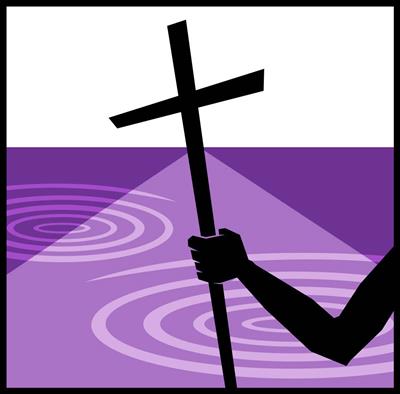 1415Last Day of School for 2020: 2pm finishWhole School Liturgy 9:20am16                              171819